Национальный совет при Президенте Российской ФедерацииПо профессиональным квалификациям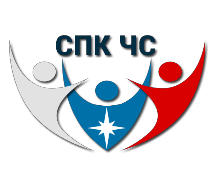 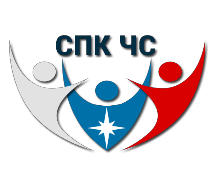 Совет по профессиональным квалификациям в области обеспечения безопасности в чрезвычайных ситуацияхПОЛОЖЕНИЕЦЕНТРА ОЦЕНКИ КВАЛИФИКАЦИИВ ОБЛАСТИ ОБЕСПЕЧЕНИЯ БЕЗОПАСНОСТИ В ЧРЕЗВЫЧАЙНЫХ СИТУАЦИЯХИжевск 2019 г.Содержание1. Общие положения ............................................................................................ 3 2. Цель и задачи центра оценки квалификаций ЧС .......................................... 3 3. Обязанности центра оценки квалификаций ЧС ............................................ 4 4. Права центра оценки квалификаций ЧС......................................................... 5 5. Организационная структура и функции центра оценки квалификаций ЧС 6 6. Финансовое обеспечение центра оценки квалификаций ЧС........................ 8Приложение 1Приложение 21. Общие положения.1.1. Настоящее Положение определяет цели, функции, обязанности, права и структуру Центра оценки квалификаций в области обеспечения безопасности в чрезвычайных ситуациях (далее – ЦОК ЧС), а также основные принципы оценки квалификаций. 1.2. ЦОК ЧС прошел в установленном порядке процедуру отбора Советом по профессиональным квалификациям в области обеспечения безопасности в чрезвычайных ситуациях (далее – СПК ЧС) и наделения полномочиями для проведения независимой оценки и подтверждения квалификаций и имеет Аттестат соответствия ЦОК №________________, выданный СПК ЧС и внесенный в Реестр сведений о проведении независимой оценки квалификаций (далее – Реестр).1.3. Область деятельности ЦОК ЧС определяется условиями действия Паспорта ЦОК. Решение об изменении области деятельности, приостановлении и прекращении деятельности ЦОК ЧС принимает СПК ЧС. 1.4. Положение о ЦОК ЧС (далее – Положение) разработано в соответствии с Федеральным законом от 03.07.2016 № 238-ФЗ «О независимой оценке квалификаций», Требованиями к центрам оценки квалификаций (Приложение № 1 к приказу Министерства труда и социальной защиты РФ от 19.12.2016 №759н). 1.5. В своей деятельности ЦОК ЧС руководствуется законодательством Российской Федерации, нормативными правовыми актами органов исполнительной власти, включая приказы и методические документы Министерства труда и социальной защиты Российской Федерации в сфере оценки квалификаций, руководящими и методическими документами Национального совета при Президенте Российской Федерации по профессиональным квалификациям, документами СПК ЧС, документами ЦОК ЧС и настоящим Положением.2. Цель и задачи центра оценки квалификаций ЧС.2.1. Основная цель деятельности ЦОК ЧС. Основная цель деятельности ЦОК ЧС – проведение независимой оценки квалификаций. 2.2. Основные задачи ЦОК ЧС:2.2.1. Участие в экспертизе нормативных и методологических документов ЦОК в области обеспечения безопасности в чрезвычайных ситуациях. 2.2.2. Кадровый аудит по видам профессиональной деятельности ЦОК ЧС в целях определения потребностей в квалификациях. 2.2.3. Взаимодействие с предприятиями и организациями осуществляющих свою деятельность в области обеспечения безопасности в чрезвычайных ситуациях, разработка и внедрение современных технологий менеджмента на основе профессиональных стандартов. 2.2.4. Участие в отраслевых, межотраслевых и международных проектах, направленных на развитие систем профессиональных квалификаций. 2.2.5. Проведение независимой оценки квалификаций в соответствии с областью деятельности ЦОК ЧС, закрепленной действующим Аттестатом соответствия ЦОК, выданным СПК ЧС и внесенным в Реестр сведений о независимой оценке квалификаций. 2.2.6. Обеспечение проведения профессионального экзамена, в том числе на базе экзаменационных центров ЦОК ЧС.2.2.7. Подготовка предложений по аттестации экспертов по оценке квалификаций и технических экспертов ЦОК ЧС в СПК ЧС для формирования экспертной комиссии ЦОК ЧС. 2.2.8. Участие в разработке и актуализации оценочных средств и других материалов, позволяющих оценивать уровень профессиональной квалификации соискателей. 2.2.9. Установление и согласование с СПК ЧС стоимости проведения работ по оценке квалификаций в закрепленной за ЦОК ЧС области деятельности, включая стоимость проведения профессионального экзамена, в соответствии с методикой, утвержденной и согласованной с СПК ЧС. 2.2.10. Проведение мониторинга рынка труда, выявление и формирование потребностей в оценке квалификаций в закрепленной за ЦОК ЧС областью деятельности. 2.2.11. Определение требований к формированию баз данных ЦОК ЧС о результатах оценки квалификаций и выданных свидетельствах о профессиональной квалификации, информации об аттестованных в СПК ЧС экспертах ЦОК ЧС.3. Обязанности центра оценки квалификаций ЧС.3.1. В целях обеспечения эффективной организации и выполнения работ по оценке и подтверждению квалификаций ЦОК ЧС обязан: 3.1.1. Осуществлять оценку квалификаций только в закрепленной за ЦОК ЧС области деятельности, установленной условиями действия Аттестата соответствия ЦОК ЧС, внесенного в реестр. 3.1.2. Формировать экспертную комиссию для проведения профессионального экзамена из числа аттестованных экспертов ЦОК ЧС по оценке квалификаций и технических экспертов и обеспечивать ее деятельность. 3.1.3. Проводить профессиональный экзамен, в том числе с привлечением ЭЦ вне фактического нахождения ЦОК ЧС, в приемлемые для соискателей сроки. 3.1.4. Обеспечивать необходимые условия для проведения проверки деятельности ЦОК ЧС и (или) его ЭЦ в порядке, установленном СПК ЧС. 3.1.5. Обеспечивать применение установленной стоимости проведения работ по оценке квалификаций в закрепленной за ЦОК ЧС Аттестатом соответствия области деятельности для всех соискателей (в том числе в ЭЦ). 3.1.6. Обеспечивать передачу сведений о результатах оценки квалификаций и выданных свидетельствах о квалификации в СПК ЧС для внесения в реестр, в установленные сроки. 3.1.7. Информировать СПК ЧС об изменениях в ЦОК ЧС, которые требуют внесения изменений в условия действия Аттестата соответствия ЦОК ЧС. 3.1.8. Прекратить деятельность по оценке квалификаций в случаях истечения срока действия, приостановления, прекращения действия или аннулирования Аттестата соответствия ЦОК ЧС на основании решения СПК ЧС. 3.1.9. Соблюдать требования федеральных законов и иных нормативных правовых актов Российской Федерации, руководящих и методических документов Национального совета при Президенте Российской Федерации по профессиональным квалификациям, документов СПК ЧС, профессиональных стандартов, документов ЦОК ЧС и настоящего Положения. 3.1.10. Создавать и поддерживать в актуальном состоянии сайт ЦОК ЧС с информацией о задачах системы оценки квалификаций, проводимых ЦОК ЧС работах по оценке квалификаций, результатах деятельности и проводимых мероприятиях, информацией о возможности подачи жалобы в апелляционную комиссию СПК ЧС, экспертах ЦОК ЧС.4. Права центра оценки квалификаций ЧС.4.1. Для выполнения возложенных обязанностей ЦОК ЧС имеет право: 4.1.1. Выдавать соискателю свидетельство о квалификации или заключение о прохождении профессионального экзамена (в случае отрицательного результата экзамена). 4.1.2. Принимать участие в разработке нормативных и методических документов СПК ЧС и давать предложения о внесении в них изменений. 4.1.3. Вносить предложения по разработке новых и актуализации действующих профессиональных стандартов в закрепленной за ЦОК ЧС Аттестатом соответствия области деятельности. 4.1.4. Иметь и применять товарный знак ЦОК ЧС и другие средства визуальной идентификации.5. Организационная структура и функции центра оценки квалификаций ЧС.5.1. Организационная структура ЦОК ЧС утверждается приказом организации, на базе которой создан ЦОК ЧС. 5.2. Обязанности и права сотрудников ЦОК ЧС и ЭЦ устанавливаются должностными инструкциями. 5.3. ЦОК ЧС выполняет следующие функции по проведению профессиональных экзаменов: 5.3.1. Предоставление соискателям актуальной информации о правилах и процедурах оценки квалификаций в закрепленной за ЦОК ЧС Аттестатом соответствия области деятельности, включая: - прием и регистрацию комплекта документов соискателя; - рассмотрение и информирование соискателя или законного представителя о результатах рассмотрения комплекта документов соискателя; - определение и согласование с соискателем или законным представителем даты, места и времени проведения профессионального экзамена. 5.3.2. Проведение договорной работы с получателем услуг по оценке профессиональной квалификации и ЭЦ вне фактического нахождения ЦОК ЧС. 5.3.3. Проведение профессионального экзамена. 5.3.4. Оформление результатов проведения профессионального экзамена.5.3.5 Оформление и выдача соискателю или законному представителю свидетельства о квалификации в случае успешного прохождения оценки квалификаций или заключения в случае отрицательного результата профессионального экзамена. 5.3.6. Подготовка предложений по привлечению специалистов сторонних организаций в качестве экспертов по оценке квалификаций и технических экспертов и организация аттестации и повышения квалификации экспертов по оценке квалификаций и технических экспертов ЦОК ЧС. 5.3.7. Определение потребности в разработке и актуализации оценочных средств и других материалов, позволяющих проверять уровень профессиональной квалификации. 5.3.8. Обоснованное формирование предложений по разработке новых и актуализации действующих профессиональных стандартов/квалификаций в закрепленной за ЦОК ЧС Аттестатом соответствия области деятельности.5.3.9. Подготовка предложений и обоснований по созданию экзаменационных центров вне фактического нахождения ЦОК ЧС и согласование подготовленных материалов с СПК ЧС. 5.3.10. Подготовка распорядительных документов по применению или установлению стоимости проведения всего комплекса работ по оценке квалификаций в соответствии с руководящими и методическими документами Национального совета при Президенте Российской Федерации по профессиональным квалификациям, СПК ЧС. 5.3.11. Выявление и формирование потребностей в оценке квалификаций в закрепленной за ЦОК ЧС Аттестатом соответствия области деятельности, приведённой в Приложении № 1. 5.3.12. Подготовка материалов для средств массовой информации и в сети «Интернет» по вопросам оценки квалификаций в закрепленной за ЦОК ЧС Аттестатом соответствия области деятельности. 5.3.13. Формирование и ведение баз данных (реестров) экспертов ЦОК ЧС и данных о результатах оценки квалификаций (выданных свидетельствах о квалификации и заключений о прохождении профессионального экзамена). 5.3.14. Передача сведений о результатах оценки квалификаций и выданных свидетельствах о квалификации в СПК ЧС для внесения в реестр, а также дополнительной информации по запросу СПК ЧС. 5.3.15. Регистрация, архивирование и организация хранения методических документов СПК ЧС и ЦОК ЧС, документации, касающейся проведения профессиональных экзаменов и результатов оценки квалификаций, а также обеспечение выдачи в установленном порядке по запросам копий архивных документов. 5.4. Порядок взаимодействия ЭЦ с ЦОК ЧС: 5.4.1. Работа ЭЦ проводится под методическим руководством ЦОК ЧС. 5.4.2. В своей деятельности ЭЦ руководствуются Положением ЭЦ, разработанным руководителем ЭЦ, утвержденным руководителем организации, на базе которой создан ЭЦ, согласованным с СПК ЧС и подписанным руководителем ЦОК ЧС, руководящими и методическими документами СПК ЧС и иными документами, распространяющимися на деятельность ЭЦ. 5.4.3. Работы ЭЦ по проведению процедуры профессионального экзамена осуществляются по договорам с организацией, на базе которой создан соответствующий ЭЦ. 5.5. Работа ЦОК ЧС по проведению профессионального экзамена обеспечивается экспертной комиссией, которая должна отвечать следующим требованиям:5.5.1. В состав экспертной комиссии входят только аттестованные СПК ЧС эксперты, в том числе эксперт по оценке квалификаций и не менее двух технических экспертов на каждое заседание экспертной комиссии при проведении профессионального экзамена (минимальный состав экспертной комиссии для проведения профессионального экзамена – 3 (три) эксперта ЦОК ЧС). 5.5.2. Председателем экспертной комиссии должен быть эксперт по оценке квалификаций, для которого работа в ЦОК ЧС, включая работу в ЭЦ вне фактического местонахождения ЦОК ЧС, является основной. 5.5.3. Экспертная комиссия формируется с учетом заявленной области оценки квалификаций и фактического места проведения профессионального экзамена. 5.5.4. Обязанности и права членов экспертной комиссии регламентируются инструкциями, утвержденными руководителем ЦОК ЧС (инструкция председателя экспертной комиссии, инструкция технического эксперта, инструкция эксперта по оценке квалификаций). 5.5.5. Сведения о персональном составе аттестованных в установленном порядке СПК ЧС экспертах ЦОК ЧС приведены в Приложении № 2 и размещены на сайте ЦОК ЧС (www.cokchs18.ru).6. Финансовое обеспечение центра оценки квалификаций ЧС.6.1. Деятельность ЦОК ЧС по оценке квалификаций, включая проведение профессионального экзамена, осуществляются на договорной основе. 6.2. Оплату работы по оценке квалификаций осуществляет соискатель или его законный представитель, иное физическое и (или) юридическое лицо. 6.3. Оплата услуг, связанных с проведением оценки квалификаций, производится в соответствии с договором, по стоимости, установленной ЦОК ЧС и согласованной с СПК ЧС. 6.4. Оплата работ по оценке квалификаций возврату не подлежит. 6.5. Средства, полученные от оказания услуг по оценке квалификаций, расходуются на обеспечение деятельности и развитие СПК ЧС, ЦОК ЧС, оплату труда экспертов, материальное стимулирование работников, а также на другие цели, обеспечивающие эффективную работу ЦОК ЧС. 7. ЦОК ЧС несет полную ответственность за выполнение работ по оценке и присвоению квалификаций, за исполнение требований настоящего Положения, нормативных документов СПК ЧС, устанавливающих требования и порядок проведения оценки и подтверждения квалификаций, законодательства Российской Федерации в сфере оценки квалификаций.Приложение 1 к Положению Центра оценки квалификаций ЧС Область деятельности Центра оценки квалификаций 18 Приложение 2 к Типовому Положению Центра оценки квалификаций ЧС Эксперты Центра оценки квалификаций Юридический адрес организации, на базе которой создан ЦОК, фактический адрес ЦОК Область деятельности ЦОКОбласть деятельности ЦОКОбласть деятельности ЦОКЮридический адрес организации, на базе которой создан ЦОК, фактический адрес ЦОК Наименование профессиональной квалификации Наименование профессионального стандарта Уровень квалификации Юридический адрес: 426063, Удмуртская Республика, г. Ижевск, ул. Ключевой поселок, д. 23/1, офис 412Техник по пожарной профилактике на объекте Специалист по противопожарной профилактике 5 уровень Юридический адрес: 426063, Удмуртская Республика, г. Ижевск, ул. Ключевой поселок, д. 23/1, офис 412Специалист по противопожарной защите на объекте Специалист по противопожарной профилактике 6 уровень Юридический адрес: 426063, Удмуртская Республика, г. Ижевск, ул. Ключевой поселок, д. 23/1, офис 412Руководитель службы пожарной безопасности на объекте Специалист по противопожарной профилактике 7 уровень Фамилия, Имя, отчество Область деятельности эксперта ЦОК Область деятельности эксперта ЦОК Область деятельности эксперта ЦОК Фамилия, Имя, отчество Наименование профессиональной квалификации Наименование профессионального стандарта Уровень квалификации Демидов Сергей ВалерьевичБуторин Сергей АлександровичЦыганов Дмитрий НиколаевичТехник по пожарной профилактике на объекте Специалист по противопожарной профилактике 5 уровень Демидов Сергей ВалерьевичБуторин Сергей АлександровичЦыганов Дмитрий НиколаевичСпециалист по противопожарной защите на объекте Специалист по противопожарной профилактике 6 уровень Демидов Сергей ВалерьевичБуторин Сергей АлександровичЦыганов Дмитрий НиколаевичРуководитель службы пожарной безопасности на объекте Специалист по противопожарной профилактике 7 уровень 